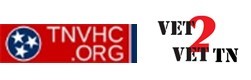 2017 Korean War Veterans RecipientsWalter Anen*Bobby Bledsoe*Walt Boling*Paul Barnett*Jim CoffinJoe DickBruce FarrEdward Frankhauser*Lloyd Foster*Charlie GreenBob Hatley*Ray HayesGene HeadrickBob HearneBill HurstDon Jackson*Howard KnightLloyd LangleyRobert Large*Mose LobettieRichard MalsackHarold MaplesOtt McGillBud Milsaps*Louis NickleClayton Pitts*Bill PrinceEarl RatledgeBill RegasKen Russell*Earl SheafferWilliam Smith*Roy SouthersKyle Stooksbury*David Telando*Warren ThompsonWayne WatsonRichard WhitsonJohnnie WilliamsBill Wolfe*John Wolf*Korean & Vietnam War Veterans